
Kansas Integrated Voter Engagement Initiative:
Health Depends on a Vibrant Democracy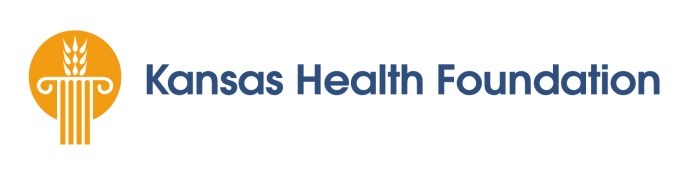 
Proposal Objectives TemplateFollowing are example objectives to help applicants put together their own. For more guidance on what to consider when writing objectives, please see the “Objectives” section on page 4 of the RFP. Kansas Integrated Voter Engagement Initiative:
Health Depends on a Vibrant Democracy
Proposal Objectives TemplatePlease complete all columns for each objective, adding rows as needed. ObjectiveMeasurementTimeframeEXAMPLE Objective: By November 2018, Example A Organization will have hosted five issue forums across the state to raise awareness around criminal justice as a voting issue. Documentation of the five forums Year OneEXAMPLE Objective: By May 2018, Example A Organization will have completed an assessment of needed internal infrastructure to effectively do grassroots mobilizing.Documentation of the assessmentYear OneEXAMPLE Objective: By July 2018, Example A Organization will hire a digital organizer to address staffing gaps needed to effectively mobilize community members. Documentation of the hireYear OneEXAMPLE Objective: By November 2019, Example A Organization will conduct a community-wide campaign educating citizens about the mechanics of voting. Campaign materialsYear TwoEXAMPLE Objective: By November 2019, Example A Organization will have executed a policy issue campaign resulting in 20% of targeted community members contacting a public official. Survey of targeted community membersYear TwoEXAMPLE Objective: By October 2020, Example A Organization will recruit at least three community members as candidates for public office. Filing papersYear ThreeEXAMPLE Objective: By November 2020, Example A Organization will increase the number of first-time registered voters by 10% in their priority community.Documentation of completed registrationsYear Three ObjectiveMeasurementTimeframe